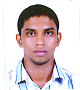 Muhammed Shameer  V.K.
QualificationsCBSPD Sterile Processing Distribution  Contact InformationMob:+971567726333
Mob:+971556935451
Email ID
mshameervk@gmail.comAddressAl Nuamiya 1, Ajman, UAE,Personal detailsReligion:
Marital Status: Single
Date of Birth: March 28, 1992
Nationality: India
languages: English, MalayalamPassport DetailsNo.K3082300
Date of issue: 10/09/2012
Date of expiry: 09/09/2022CURICULLUM VITAEObjective              To provide my excellent service as a CSSD technician, in the healthcare industry and contribute my active experience for expanding the new horizons. I would like to offer my service and exploit my potential to provide optimum patient care through effective cleaning, preparation, processing and sterilization of instruments and equipment for Theatres, Wards and DepartmentsWork ExperienceOrganization:           KIMS(Kerala Institute of medical science) 
Company Profile:    ACHSI accredited
Location:                 Kochi, Kerala, India
Designation:            CSSD Technician		 
                                                                    July 2013 to Aug 2014Organization:        K C RAJU (Multi Speciality Hospital)  
Company Profile:    ACHSI accredited
Location:                 Bangalore , India
Designation:            CSSD Technician		 
                                                                    August 2014 to January 2016
Organization:           Thumbay Hospital Ajman (formerly GMC) 
Company Profile:    JCI accredited
Location:                 Ajman, UAE
Designation:            CSSD Technician (visa admin assistant)
                                                                              May 2016 to PresentJob Description:Sort, record and wash all surgical instruments, Anesthesia tubing and bottles in the mechanical washer.Dis-infect all dirty instruments and equipment in the dirty area.Assemble and pack all surgical instruments and equipment in the Prep and pack area.Sterilize and store all packs in the sterile store, safely and effectively.Check and record stock level of all items and monitor expiry date.Collect un-sterile surgical instruments and deliver all processed sterile packs to the wards and Operating theaters.Perform on call duties whenever assigned on the roster,Academic details:Course: S.S.L.C.
Institute: N.H.S Narokkavu Kunnummelpotty
University: Kerala State
Year of Passing : march 2008Course: 12th Standard
Institute: Government of Kerala  Board of higher secondary examination
University: Gov. Kerala 
Year of Passing : march 2010Course: Diploma in CSSD Technician
Institute: Lourdes Institute of Paramedical Science 
University: Bharat Sevak Samaj (BSS) 
Year of Passing : May 2013

Course: Sterile Processing Distribution SPD
Institute: Certification board of Sterile Processing and distribution
University: CBSPD 
Year of Passing : February  2018LicenseDubai Health Authority (DHA) Eligibility letter 		March 2016CBSPD SPD Technician 					February 2018ReferencesName: Dr. Faiz				    Name: Nancy Mendonca				
Designation: Infection control doctor		    Designation:	Nursing Superintendent 	
Organization: Thumbay hospital Ajman	    Organization: Thumbay hospital Ajman		
Contact no. +971563942500			    Contact no. 067431333 ext.2223Name: Charles Abraham
Designation: CSSD Supervisor
Organization: Al Zahra Hospital Sharjah
Contact no. +971507707148
